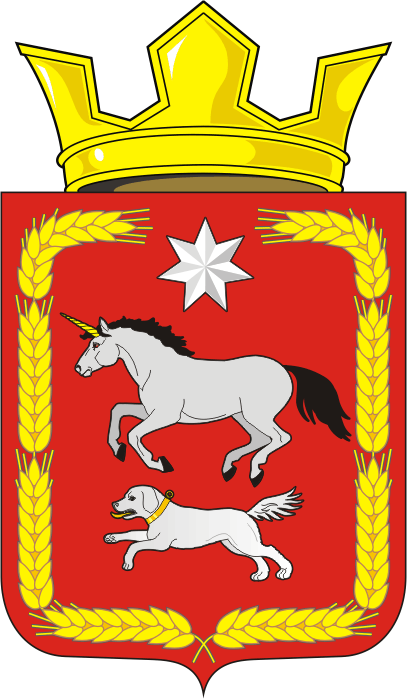 АДМИНИСТРАЦИЯ КАИРОВСКОГО СЕЛЬСОВЕТАСАРАКТАШСКОГО РАЙОНА ОРЕНБУРГСКОЙ ОБЛАСТИП О С Т А Н О В Л Е Н И Е_________________________________________________________________________________________________________19.11.2020                            с. Каировка                                        № 87-пО внесении изменений в постановление № 19-п от 03.02.2020 «Об утверждении Порядка присвоения идентификационных номеров автомобильным дорогам  местного значения в границах населенных пунктов муниципального образования Каировский сельсовет Саракташского района Оренбургской области» В соответствии с Федеральным законом от 06.10.2003 № 131-ФЗ «Об общих принципах организации местного самоуправления в Российской Федерации», Федеральным законом от 08.11.2007 № 257-ФЗ «Об автомобильных дорогах и о дорожной деятельности в Российской Федерации и о внесении изменений в отдельные законодательные акты Российской Федерации», Приказом Министерства транспорта РФ от 07.02.2007 г № 16 1. Внести изменения в постановление № 19-п от 03.02.2020 «Об утверждении Порядка присвоения идентификационных номеров автомобильным дорогам  местного значения в границах населенных пунктов муниципального образования Каировский сельсовет Саракташского района Оренбургской области»: 1.1 Перечень автомобильных дорог местного значения с идентификационными номерами в границах населенных пунктов муниципального образования Каировский сельсовет Саракташского района Оренбургской области (приложение № 2 к постановлению) изложить в новой редакции согласно приложения. 2. Контроль за исполнением постановления оставляю за собой.3. Настоящее постановление вступает в силу после дня его обнародования и подлежит размещению на официальном сайте муниципального образования Каировский сельсовет Саракташского района Оренбургской области.Глава сельсовета                                                                      О.М. КажаевПриложение  к постановлению администрации Каировского сельсовета от 19.11.2020 № 87-пПереченьавтомобильных дорог местного значения с идентификационными номерами в границах населенных пунктов муниципального образования Каировский сельсовет Саракташского района Оренбургской области№Наименование объекта учетаМестоположениеДорожноепокрытиеНазначениесгрунтовымпокрытием (км.)сасфальтовымпокрытием (км.)сгравийным покрытием(км.)протяженностьИдентификационный номер объекта1.АвтомобильнаядорогаОренбургская область, Саракташский район, с.Каировка, ул.ЛуговаягравийноеСооружениедорожноготранспорта0,6820,68253 241 819 ОП МП 01 2.АвтомобильнаядорогаОренбургская область,Саракташский район,с.Каировка, ул.МолодежнаяасфальтовоеСооружениедорожноготранспорта0,4850,48553 241 819 ОП МП 02 3.АвтомобильнаядорогаОренбургская область,Саракташский район,с.Каировка, ул.НоваягрунтовоеСооружениедорожного транспорта0,3800,38053 241 819 ОП МП 03 4.АвтомобильнаядорогаОренбургская область,Саракташский район,с.Каировка, ул.МальцеваасфальтовоеСооружениедорожноготранспорта1,1381,13853 241 819 ОП МП 04 5.АвтомобильнаядорогаОренбургская область,Саракташский район,с.Каировка, ул.ЦентральнаяасфальтовоеСооружениедорожноготранспорта1,0901,09053 241 819 ОП МП 05 6.АвтомобильнаядорогаОренбургская область,Саракташский район,с.Каировка, ул.ЗаречнаягравийноеСооружениедорожноготранспорта0,6000,60053 241 819 ОП МП 06 7.АвтомобильнаядорогаОренбургская область,Саракташский район,с.Каировка, ул.ПроизводственнаягравийноеСооружениедорожноготранспорта0,9500,95053 241 819 ОП МП 07 8.АвтомобильнаядорогаОренбургская область,Саракташский район,с.Екатериновка, ул.ЦентральнаяасфальтовоеСооружениедорожноготранспорта1,2671,26753 241 819 ОП МП 08 9.АвтомобильнаядорогаОренбургская область,Саракташский район,с.Екатериновка, ул.МолодежнаяасфальтовоеСооружениедорожноготранспорта0,8400,84053 241 819 ОП МП 09 10.АвтомобильнаядорогаОренбургская область,Саракташский район,с.Екатериновка, ул.ШкольнаягравийноеСооружениедорожноготранспорта0,3100,31053 241 819 ОП МП 1011.АвтомобильнаядорогаОренбургская область,Саракташский район,с.Екатериновка, ул.ЗаречнаягравийноеСооружениедорожного транспорта0,3000,30053 241 819 ОП МП 1112.АвтомобильнаядорогаОренбургская область,Саракташский район,д.Назаровка, ул.ГрачевагравийноеСооружениедорожноготранспорта0,5650,56553 241 819 ОП МП 1213.АвтомобильнаядорогаОренбургская область,Саракташский район,д.Ладыгино, ул.ДачнаягравийноеСооружениедорожноготранспорта0,3520,35253 241 819 ОП МП 1314.АвтомобильнаядорогаОренбургская область,Саракташский район,д.Ладыгино, ул.ШкольнаягравийноеСооружениедорожноготранспорта0,3000,30053 241 819 ОП МП 1415.АвтомобильнаядорогаОренбургская область,Саракташский район,с.Ладыгино, ул.ФермеровгравийноеСооружениедорожноготранспорта0,4700,47053 241 819 ОП МП 1516.АвтомобильнаядорогаОренбургская область,Саракташский район,д.Смочилино, ул.ЛенинагравийноеСооружениедорожного транспорта0,6600,66053 241 819 ОП МП 1617.АвтомобильнаядорогаОренбургская область,Саракташский район,д.Смочилино, ул.ЛеснаягрунтовоеСооружениедорожноготранспорта0,3850,38553 241 819 ОП МП 1718.АвтомобильнаядорогаОренбургская область,Саракташский район,д.Смочилино, ул.ВосточнаягрунтовоеСооружениедорожноготранспорта0,6000,60053 241 819 ОП МП 1819.АвтомобильнаядорогаОренбургская область,Саракташский район,д.Нехорошевка, ул.ТрудоваягравийноеСооружениедорожноготранспорта0,8500,85053 241 819 ОП МП 1920.АвтомобильнаядорогаОренбургская область,Саракташский район,д.Николаевка, ул.ОзернаягрунтовоеСооружениедорожноготранспорта0,2830,28353 241 819 ОП МП 20